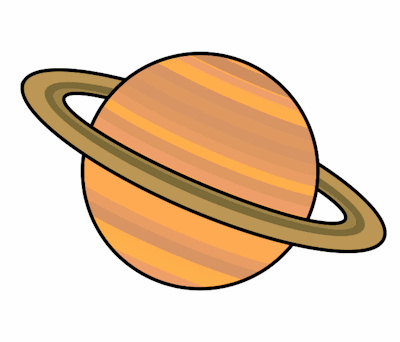 Planet Spellings Week beginning 19th October(Suffix -ly)suddensuddenlycarefulcarefullyfinalfinallyhumblehumblygentlegently